产品特性：四核处理器 大容量高速存储采用安卓7.0系统 ，四核高速处理器， 2GB RAM 、16GB ROM; 支持128GB TF卡扩展，存储容量大，运行速度快 ，性能稳定。支持多项任务流畅处理，是移动信息处理的最佳保障。革新的无线通讯功能集成4G全网通、 WiFi 、蓝牙等多种无线通讯方式， 可选2.4Ghz或5Ghz 频段WIFI,  IEEE802.11a/b/g/n 四通道，WiFi效果更好；支持蓝牙4.0; 无线连接设备时表现更好。强大的条码扫描功能支持1D/2D条码的扫描 ，提供更快的识别精度与速度， 并且能够识读污损／低品质条码，保证高效便捷的读取工业级标准 坚固耐用达到IP65工业三防等级，抗1.5米自然跌落，显示屏可戴手套触摸，阳光下可见，出色适应各种场景及恶劣环境下的移动工作需求超高频RFID读写功能超高频（UHF RFID）性能稳定，读取速度快，灵敏度高，读写距离2米左右，支持865~868MHz或者920~925MHz。持久的续航时间  可靠的充电接口4750mAh锂聚合物电池，续航时间可达到10小时以上，特殊设计的Pogo pin接口，不仅可以方便连接充电座和数据传输，更大大增加了接口的使用寿命，保证了设备的可靠性。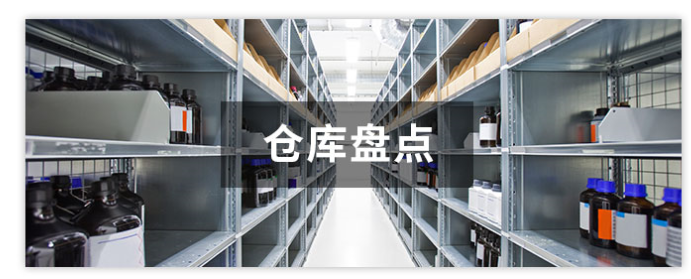 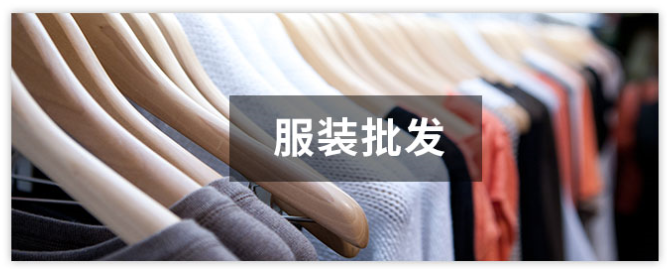 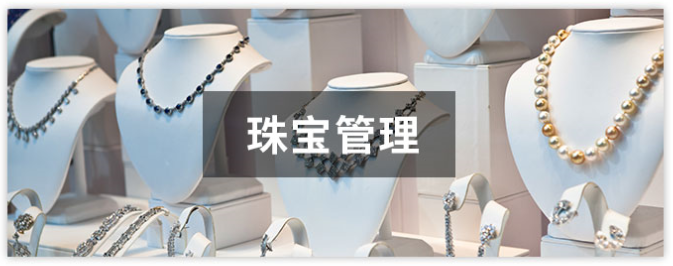 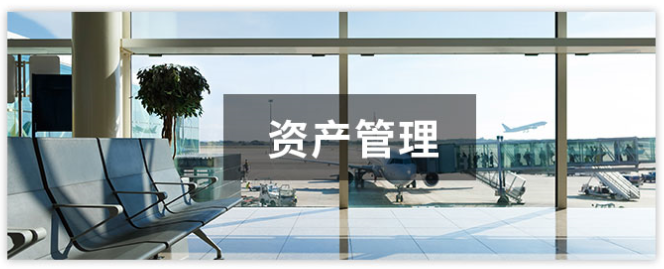 产品参数：UHF超高频中距离RFID手持机VH-70D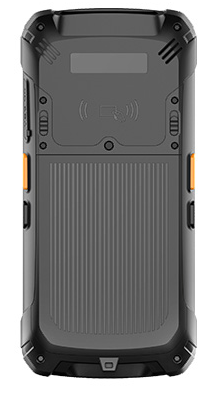 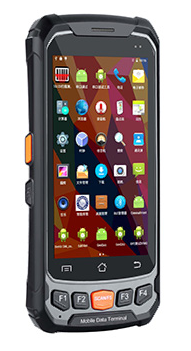 产品型号VH-70D性 能 指 标主屏尺寸4.7寸IPS高清屏，分辨率720*1280,高清全视角、阳光下可见触摸屏大猩猩三代二次强化玻璃，支持多点电容触摸扩展插槽1个sim卡槽，2个PSAM卡槽1个Micro SD(TF)卡槽通讯接口高速USB2.0设备端接口1个3.5棍插充电口音频支持语音播报指示灯网络指示灯，充电指示灯键盘扫描键、功能键摄像头后置800万像素摄像头，带闪光灯、自动对焦功能手电筒（选配）低功耗LED灯照明，应急使用GPS导航内置GPS全球定位系统，误差范围±5mCPU频率四核64位Coretex-A53，主频1.3GHz机身内存RAM：2GB  ROM：16GB操作系统Android 7.0存储卡支持128GB Micro SD卡电池容量4300mAh锂聚合物电池外观设计直板机身颜色经典黑手机尺寸162×78×22±2mm手机重量380克左右数据通讯移动通讯4G TDD-LTE ，FDD-LTE （支持移动/联通/电信全网通）移动通讯3G WCDMA(BS0/1900 /2100  MHz);移动通讯2G GSM/GPRS/Edge(850/900/1800/1900MHz)移动通讯WiFi 2.4G/5G网络，符合IEEE 802.11a/b/g/n移动通讯蓝牙 符合Bluetooth   4.0移动通讯GPS GPS(embedded   A-GPS), accuracy of 5 m机 械 电 气 性 能机身特点具备IP65防尘防水功能,满足户外使用需求电池装配方式可更换电池快速充电支持2A快速充电Mic降噪功能双Mic设计，有效抑制环境噪音，保持恶劣环境下语音清晰传感器类型CMOS 条码扫描（选配）   一维条码 可识读国内外各种主流一维码条码扫描（选配）二维条码 可识读国内外各种主流一维码和二维码RFID（（选配））  超高频 识读距离2米左右，支持865-868Mhz或902-928Mhz,IS018000-6C协议相对湿度5%RH to 95%不凝结储存温度-20 ºC to +70  ºC工作温度-20 ºC to +60  ºC拍照特点记录视频，自动对焦，数码变焦，闪光灯，联系图片图像尺寸最大支持 4096*3072像素闪光灯1颗200流明以上视频拍摄最大支持 1920*1080像素，30帧SDKHHW Software Development Kit开发语言Java开发环境Android Studio or Eclipse   包装清单                         1x充电器、1x锂电池、1x充电线、1xUSB数据线